Year 4 staff email Your year group teachers will be available to reply to emails between 9am and 3pm Monday – Friday.  During this time, they will be working on other school priorities as well, so you may not get a reply straight away.  rebecca.jordan@rydersgreen.sandwell.sch.uk – 4T class teacher- Miss Jordan  manjit.riat@rydersgreen.sandwell.sch.uk – 4R class teacher- Mrs Riatpam.kaur@rydersgreen.sandwell.sch.uk – -4T class support- Miss Kaur          debbie.ellis@rydersgreen.sandwell.sch.uk -4R class support- Miss Ellispat.stott@rydersgreen.sandwell.sch.uk – Mrs Stott                    ict@rydersgreen.sandwell.sch.uk– IT support e.g. bug club log in issues etc.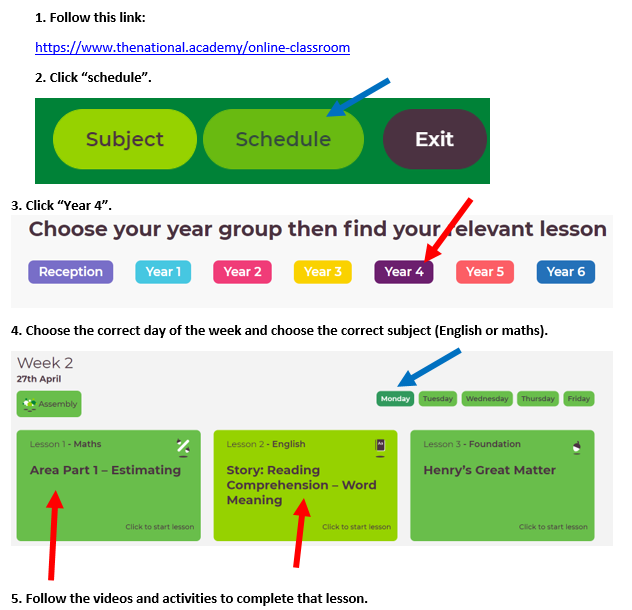 TimeMondayTuesdayWednesdayThursdayFridayBefore 9amMorning routine- Have breakfast, have a wash, and brush your teeth.Morning routine- Have breakfast, have a wash, and brush your teeth.Morning routine- Have breakfast, have a wash, and brush your teeth.Morning routine- Have breakfast, have a wash, and brush your teeth.Morning routine- Have breakfast, have a wash, and brush your teeth.9-9:30 amJoe Wicks workouthttps://www.youtube.com/thebodycoachtvJoe Wicks workouthttps://www.youtube.com/thebodycoachtvJoe Wicks workouthttps://www.youtube.com/thebodycoachtvJoe Wicks workouthttps://www.youtube.com/thebodycoachtvVirtual tour- Pick a location from the list and go on a virtual tour https://www.familydaystriedandtested.com/free-virtual-tours-of-world-museums-educational-sites-galleries-for-children/9:30-10:30 amMaths –https://www.thenational.academy/online-classroomPlease follow the daily Maths lessons on this link.Scroll down to find a “How to guide” on using this website. Maths –https://www.thenational.academy/online-classroomPlease follow the daily Maths lessons on this link.Scroll down to find a “How to guide” on using this website. Maths –https://www.thenational.academy/online-classroomPlease follow the daily Maths lessons on this link.Scroll down to find a “How to guide” on using this website. Maths –https://www.thenational.academy/online-classroomPlease follow the daily Maths lessons on this link.Scroll down to find a “How to guide” on using this website. Maths –https://www.thenational.academy/online-classroomPlease follow the daily Maths lessons on this link.Scroll down to find a “How to guide” on using this website. 10:30-10:45 am                                          Break – get some fresh air, have a break, have a snack.                                           Break – get some fresh air, have a break, have a snack.                                           Break – get some fresh air, have a break, have a snack.                                           Break – get some fresh air, have a break, have a snack.                                           Break – get some fresh air, have a break, have a snack. 10:45-11:15 amReading-Listen to the video and answer the questions about text structure as you listen.https://www.youtube.com/watch?v=C5AvmsRqADUCan you write 6 of your own questions about the structure of the text.  Reading-Listen to the video and use the guide questions to compare the characters.https://www.youtube.com/watch?v=mOi-100ZSI4&t=6sCan you write 6 of your own questions about comparing the characters. Reading- Listen to the video and answer the questions about the author’s choice of words and phrases.https://www.youtube.com/watch?v=Nm1hMY1K0-kCan you write 6 of your own questions about the author's choice of words or phrases.  Reading-Follow the story for chapter 4.https://www.youtube.com/watch?v=djeo2uhEZRgChapter 5. https://www.youtube.com/watch?v=e4EsowDFIIg Listen to the video and answer the questions about how the character has changed throughout the story. Reading-Bug clubChoose a book on your bug club and answer the questions about your book. 11:15-12:15 amWriting: https://www.thenational.academy/online-classroomPlease follow the daily English lessons on this link.Scroll down to find a “How to guide” on using this website. Writing: https://www.thenational.academy/online-classroomPlease follow the daily English lessons on this link.Scroll down to find a “How to guide” on using this website. Writing: https://www.thenational.academy/online-classroomPlease follow the daily English lessons on this link.Scroll down to find a “How to guide” on using this website. Writing: https://www.thenational.academy/online-classroomPlease follow the daily English lessons on this link.Scroll down to find a “How to guide” on using this website. Writing: https://www.thenational.academy/online-classroomPlease follow the daily English lessons on this link.Scroll down to find a “How to guide” on using this website. 12.15amLunch- Eat your Lunch, have a drink, and get some fresh air.Lunch- Eat your Lunch, have a drink, and get some fresh air.Lunch- Eat your Lunch, have a drink, and get some fresh air.Lunch- Eat your Lunch, have a drink, and get some fresh air.Lunch- Eat your Lunch, have a drink, and get some fresh air.1:00-3:00pm15 minutes- Alternate daily between free reading and TT Rockstars.Free reading= Your own book, your home reader, bug club etc.15 minutes- Alternate daily between free reading and TT Rockstars.Free reading= Your own book, your home reader, bug club etc.15 minutes- Alternate daily between free reading and TT Rockstars.Free reading= Your own book, your home reader, bug club etc.15 minutes- Alternate daily between free reading and TT Rockstars.Free reading= Your own book, your home reader, bug club etc.15 minutes- Alternate daily between free reading and TT Rockstars.Free reading= Your own book, your home reader, bug club etc.1:00-3:00pmSpellings-Spend 15 minutes practicing your spellings on spelling shed. (Check  your emails for your login details). Spellings-Spend 15 minutes practicing your spellings on spelling shed. (Check  your emails for your login details). Spellings-Spend 15 minutes practicing your spellings on spelling shed. (Check  your emails for your login details). Spellings-Spend 15 minutes practicing your spellings on spelling shed. (Check  your emails for your login details). If possible, ask someone to test you on this week’s spellings. If not, you can do: look, cover, write, check. 1:00-3:00pmScience https://www.bbc.co.uk/bitesize/topics/z2882hv/articles/zxv482pWhat are conductors and insulators?Musichttps://www.bbc.co.uk/bitesize/topics/zcbkcj6/articles/z3yfng8What are duration and tempo?Frenchhttps://www.bbc.co.uk/bitesize/topics/zsbjmp3/resources/1Days of the week.  Learn the days of the week and then write them in english and french.TopicUse this site a starting point to find out about what life was like for poor families in Victorian times. http://www.primaryhomeworkhelp.co.uk/victorians/poor.html Write a comparison of your life to their life. Arthttps://www.bbc.co.uk/bitesize/clips/z8yhdmnMake a Mondrian inspired wallet after watching the video.ICThttps://www.bbc.co.uk/bitesize/topics/zs7s4wx/articles/zqrq7tyWhat is an algorithm?REhttps://www.bbc.co.uk/bitesize/topics/zpdtsbk/articles/zjc2bdmWhat is Eid?Write a letter to a friend about Eid and what you have d=to do during fasting.3:00-3:15pmNewsround: https://www.bbc.co.uk/newsround/news/watch_newsround Send an email to your class teacher with your opinion of the news of the day.Newsround: https://www.bbc.co.uk/newsround/news/watch_newsround Send an email to your class teacher with your opinion of the news of the day.Newsround: https://www.bbc.co.uk/newsround/news/watch_newsround Send an email to your class teacher with your opinion of the news of the day.Newsround: https://www.bbc.co.uk/newsround/news/watch_newsround Send an email to your class teacher with your opinion of the news of the day.Newsround: https://www.bbc.co.uk/newsround/news/watch_newsround Send an email to your class teacher with your opinion of the news of the day.3.15pmEnd of school day – don’t forget that you should still read your home reader to your parents/ carers. Relax, play a game, get some fresh air, read, eat your dinner…End of school day – don’t forget that you should still read your home reader to your parents/ carers. Relax, play a game, get some fresh air, read, eat your dinner…End of school day – don’t forget that you should still read your home reader to your parents/ carers. Relax, play a game, get some fresh air, read, eat your dinner…End of school day – don’t forget that you should still read your home reader to your parents/ carers. Relax, play a game, get some fresh air, read, eat your dinner…End of school day – don’t forget that you should still read your home reader to your parents/ carers. Relax, play a game, get some fresh air, read, eat your dinner…NightHave a wash, brush your teeth and read a story. Now it’s time for sleep. Have a wash, brush your teeth and read a story. Now it’s time for sleep. Have a wash, brush your teeth and read a story. Now it’s time for sleep. Have a wash, brush your teeth and read a story. Now it’s time for sleep. Have a wash, brush your teeth and read a story. Now it’s time for sleep. 